Neobvezni izbirni predmet za 7., 8. in 9. razredNEMŠČINATudi v šolskem letu 2021/22 lahko učenci sedmega razreda izberejo kot enega izbirnih predmetov  nemščino. Izvaja se dve uri tedensko. Izberejo ga lahko vsi učenci, tako tisti s predznanjem, ki že obiskujejo fakultativni pouk nemščine, kot tudi učenci brez predznanja. 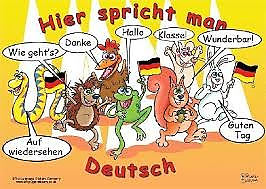 Predmetu nemščina je namenjenih 70 ur letno. V 1. in 2. polletju po dve uri tedensko. Ocenjevanje je številčno. Učenci pri pouku tujega jezika:krepijo svojo radovednost, željo in potrebo po novem znanju,razvijajo sposobnost za pridobivanje in ohranjanje znanja in spretnosti,razvijajo svoje spoznavne sposobnosti, razvijajo ustvarjalnost, potrebo po izražanju,razvijajo sposobnosti komunikacije in reševanja nesoglasij,razvijajo sposobnosti dela v skupinah,oblikujejo osebne cilje učenja, spoznavajo in kritično ovrednotijo svoje dosežke ter si prizadevajo za izboljšanje,oblikujejo splošne kulturne in izobrazbene vrednote.Pri delu bomo uporabljali učbeniški komplet Prima plus.Pri pouku nemščine se bomo pogovarjali o šoli, družini, prostem času, bivanju v mestu in na podeželju, živalih, deželah nemškega govornega območja, počitnicah, praznikih, izletih in potovanjih, nakupovanju in modi, zdravju, naučili se bomo dopisovanja s prijatelji, naročanja v restavraciji, in podobno. 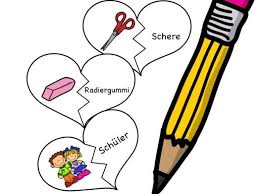 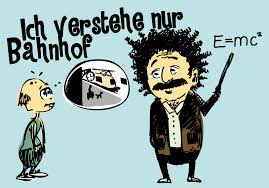 Skladno s tem bomo razvijali vse jezikovne sposobnosti: slušno in bralno razumevanje ter govorno in pisno sporočanje. Z učenjem nemškega jezika učenci spoznavajo značilnosti nemško-govorečih  držav (D-A-CH) in ljudi, primerjajo svojo kulturo z drugimi in tako razvijajo občutljivost ter razumevanje drugačnosti. 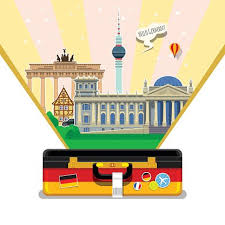 Znanje in jezikovne sposobnosti, ki jih učenci usvojijo in razvijejo pri pouku nemščine je pomembno v poklicnem in zasebnem življenju za razvijanje širše medkulturne komunikacijske sposobnosti. To pa je v času vse večjega gospodarskega, političnega in kulturnega sodelovanja med Slovenijo in nemško govorečimi državam, vedno bolj pomembno.Učiteljica: Anita Škraban